§9501.  License; exemptions; definitions1.  Requirement of license.  Any person located either within or outside the State shall obtain a license from the commissioner before operating or maintaining any proprietary school or before collecting any tuition, fee or other charge for operating or maintaining or soliciting for any proprietary school within the State.[PL 1983, c. 841, §2 (AMD).]2.  Exemptions.  Educational programs related to the real estate professions that are subject to approval under Title 32, chapter 114, commercial driver education schools subject to approval by the Secretary of State under Title 29‑A, chapter 11, subchapter 3, schools of barbering and schools of cosmetology subject to approval by the Director of the Office of Professional and Occupational Regulation under Title 32, chapter 126, educational programs offered by any Maine nonprofit corporation, any educational programs offered by any professional or trade association primarily for the benefit of its own members and any educational institution authorized by the laws of this State to grant a degree are exempt from the requirements of this chapter.[PL 2023, c. 405, Pt. A, §46 (AMD).]3.  Definitions.  As used in this section, unless the context indicates otherwise, the following terms have the following meanings.A.  "Person" includes a person, partnership, association or corporation, but does not include any public agency.  [PL 1983, c. 841, §2 (NEW).]B.  "Proprietary school" means a school as defined in the rules of the commissioner, but means, at a minimum, any school maintained or course of instruction conducted for the purpose of teaching any trade or any industrial, occupational, career and technical, business or technical skill, except as exempt under subsection 2.  [PL 1991, c. 716, §7 (AMD); PL 2003, c. 545, §6 (REV).][PL 1991, c. 716, §7 (AMD); PL 2003, c. 545, §6 (REV).]SECTION HISTORYPL 1981, c. 693, §§5,8 (NEW). PL 1983, c. 140, §1 (AMD). PL 1983, c. 841, §2 (AMD). PL 1991, c. 716, §7 (AMD). PL 1995, c. 402, §A47 (AMD). PL 1995, c. 505, §9 (AMD). PL 1995, c. 505, §22 (AFF). PL 1997, c. 266, §11 (AMD). PL 2003, c. 545, §6 (REV). PL 2009, c. 369, Pt. A, §29 (AMD). PL 2011, c. 286, Pt. B, §5 (REV). PL 2023, c. 405, Pt. A, §46 (AMD). The State of Maine claims a copyright in its codified statutes. If you intend to republish this material, we require that you include the following disclaimer in your publication:All copyrights and other rights to statutory text are reserved by the State of Maine. The text included in this publication reflects changes made through the First Regular and First Special Session of the 131st Maine Legislature and is current through November 1, 2023
                    . The text is subject to change without notice. It is a version that has not been officially certified by the Secretary of State. Refer to the Maine Revised Statutes Annotated and supplements for certified text.
                The Office of the Revisor of Statutes also requests that you send us one copy of any statutory publication you may produce. Our goal is not to restrict publishing activity, but to keep track of who is publishing what, to identify any needless duplication and to preserve the State's copyright rights.PLEASE NOTE: The Revisor's Office cannot perform research for or provide legal advice or interpretation of Maine law to the public. If you need legal assistance, please contact a qualified attorney.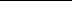 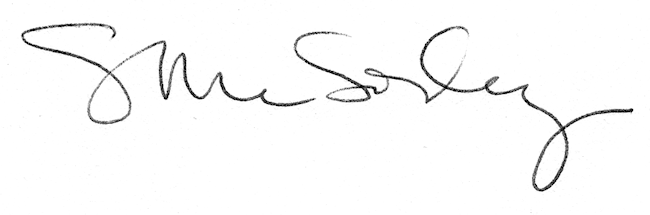 